T.C.ÇANAKKALE ONSEKİZ MART ÜNİVERSİTESİAYVACIK MESLEK YÜKSEKOKULU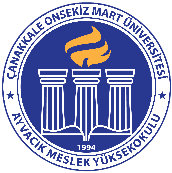 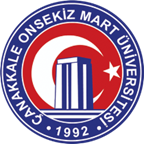 2023-2024 EĞİTİM-ÖĞRETİM YILI GÜZ YARIYILIARA (VİZE) SINAVI LİSTESİYENİ ÖĞRETİM PLANINDA KALDIRILAN DERSLER(Yeni Müfredatta Olmadığı Halde Daha Önceki Dönemlerde Dersi Alıp Kalan Öğrenciler İçin)											Öğr. Gör. Burak BALIK								                                     M.Y. O Müdürütarih/gün-saatDers adı/BÖLÜMöğretim elemanısınav yeri20.11.2023/Pazartesi12.00İktisada Giriş IBankacılık ve Sigortacılık & İşletme Yön.Doç. Dr. Şehnaz YİĞİTBAŞZ-01 Nolu Derslik20.11.2023/Pazartesi14.00Futbol ISpor YönetimiÖğr. Gör. Cem SABURZ-09 Nolu Derslik20.11.2023/Pazartesi15.00Türk Vergi SistemiBankacılık ve SigortacılıkDr. Öğr. Üyesi Mehmet ÖKSÜZ107 Nolu Derslik20.11.2023/Pazartesi16.00Turizm PazarlamasıTurizm ve Otel İşletmeciliğiÖğr. Gör. Güven KIRLI105 Nolu Derslik21.11.2023/Salı10.00Genel Türk Tarihi ve Kültürü Turist Rehberliği IDr. Öğr. Üyesi Defne AKDENİZ101 Nolu Derslik21.11.2023/Salı10.00İşletme Yönetimi Spor Yönetimi IÖğr. Gör. Hamza ÖNERZ-09 Nolu Derslik21.11.2023/Salı11.00Masa Tenisi (Seçmeli Ders)Bankacılık ve Sigortacılık & İşletme Yön.Öğr. Gör. Hamza ÖNERZ-09 Nolu Derslik21.11.2023/Salı13.00Para ve Banka Doç. Dr. Şehnaz YİĞİTBAŞ111 Nolu Derslik21.11.2023/Salı14.00Otel İşletmeciliğiTurizm ve Otel İşletmeciliği IDr. Öğr. Üyesi Ezgi TÜRKMEN105 Nolu Derslik21.11.2023/Salı15.00Uluslararası Turizm HareketliliğiTurist RehberliğiDr. Öğr. Üyesi Ezgi TÜRKMEN103 Nolu Derslik21.11.2023/Salı16.00Spor EkonomisiSpor Yönetimi IÖğr. Gör. Hamza ÖNERZ-09 Nolu Derslik22.11.2023/Çarşamba12.00İşletme Yönetimi I Turizm ve Otel İşletmeciliğiDr. Öğr. Üyesi Yasin KARADENİZZ-01 Nolu Derslik22.11.2023/Çarşamba12.00Hukuka Giriş ve Spor HukukuSpor Yönetimi IÖğr. Gör. Sevilay TOZYILMAZ GİRGİNZ-09 Nolu Derslik22.11.2023/Çarşamba16.00Barda ServisTurizm ve Otel İşletmeciliğiDr. Öğr. Üyesi Yasin SOYLU103 Nolu Derslik23.11.2023/Perşembe10.00GirişimcilikBankacılık Ve SigortacılıkÖğr. Gör. Ahmet İhsan Şamdan Z-01 Nolu Derslik23.11.2023/Perşembe10.00Rusça I Turizm ve Otel İşletmeciliği IÖğr. El. Jarkın BOZ111 Nolu Derslik23.11.2023/Perşembe11.00Spor PazarlamasıSpor YönetimiÖğr. Gör. Serkan Aksoy Z-09 Nolu Derslik23.11.2023/ Perşembe11.00MitolojiGeleneksel El SanatlarıÖğr. Gör. Meral ORHAN201 Nolu Derslik23.11.2023/Perşembe12.00Genel Hukuk BilgisiBankacılık ve Sigortacılık IÖğr. Gör. Adnan ŞİMŞEKZ-01 Nolu Derslik23.11.2023/Perşembe14.00Basketbol ISpor YönetimiÖğr. Gör. Cem SaburZ-09 Nolu Derslik23.11.2023/Perşembe15.00Pazarlama İlkeleriBankacılık ve Sigortacılık IIÖğr. Gör. Adnan ŞİMŞEK103 Nolu Derslik24.11.2023/Cuma14.00Matematik IBankacılık ve Sigortacılık IÖğr. Gör. Fatma TOPUZZ-01 Nolu Derslik24.11.2023/Cuma14.00Ticari MatematikBankacılık ve Sigortacılık IÖğr. Gör. Fatma TOPUZZ-01 Nolu Derslik24.11.2023/Cuma15.00Bilgi ve İletişim TeknolojisiSpor Yönetimi I&Turizm ve Otel İşl.Dr. Öğr. Üyesi Ender Ali ULUÇBilgisayar Laboratuvarı24.11.2023/Cuma15.00Araştırma Yöntem ve TeknikleriBankacılık ve Sigortacılık IIÖğr. Gör. Fatma TOPUZ108 Nolu Derslik